§340.  ReconsiderationAny person directly affected by a review under this chapter may, for good cause shown, request in writing a hearing for the purpose of reconsideration of the decision of the department to issue or to deny a certificate of need.  [PL 2001, c. 664, §2 (NEW).]1.  Timing for request.  A request for hearing for reconsideration under this section must be received within 30 days of the department's decision.[PL 2001, c. 664, §2 (NEW).]2.  Hearing.  If the department determines that good cause for a hearing under this section has been demonstrated, the department shall commence a hearing within 30 days of receipt of the request.  For purposes of this section, a request for a hearing is considered to show good cause if it:A.  Presents significant, relevant information not previously considered by the department;  [PL 2001, c. 664, §2 (NEW).]B.  Demonstrates that there have been significant changes in factors or circumstances relied upon by the department in reaching its decision;  [PL 2001, c. 664, §2 (NEW).]C.  Demonstrates that the department has materially failed to follow its adopted procedures in reaching its decision; or  [PL 2001, c. 664, §2 (NEW).]D.  Provides other bases for a hearing that the department has determined constitute good cause.  [PL 2001, c. 664, §2 (NEW).][PL 2001, c. 664, §2 (NEW).]3.  Decision.  A decision must be rendered within 60 days of the commencement of a hearing under this section, except that the parties may agree to a longer time period.[PL 2001, c. 664, §2 (NEW).]SECTION HISTORYPL 2001, c. 664, §2 (NEW). The State of Maine claims a copyright in its codified statutes. If you intend to republish this material, we require that you include the following disclaimer in your publication:All copyrights and other rights to statutory text are reserved by the State of Maine. The text included in this publication reflects changes made through the First Regular and First Special Session of the 131st Maine Legislature and is current through November 1, 2023
                    . The text is subject to change without notice. It is a version that has not been officially certified by the Secretary of State. Refer to the Maine Revised Statutes Annotated and supplements for certified text.
                The Office of the Revisor of Statutes also requests that you send us one copy of any statutory publication you may produce. Our goal is not to restrict publishing activity, but to keep track of who is publishing what, to identify any needless duplication and to preserve the State's copyright rights.PLEASE NOTE: The Revisor's Office cannot perform research for or provide legal advice or interpretation of Maine law to the public. If you need legal assistance, please contact a qualified attorney.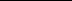 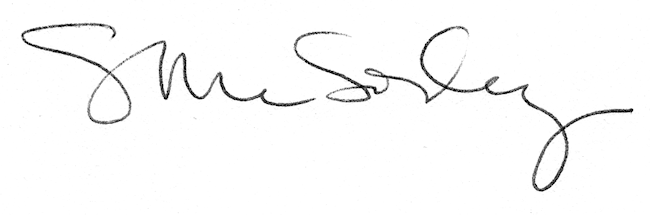 